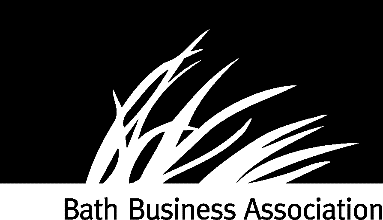        www.bathbusinessassociation.com2023 BATH BUSINESS ASSSOCIATION SCHOLARSHIP APPLICATION		* Applicants MUST be residents of Bath Township and planning to pursue			studies related to business after high school graduation		* Deadline for Submission:   April 21, 2023Student Name: _________________________________________________________________________Address: __________________________________________	Phone: ____________________________E-mail ________________________________________________________________________________High School: _______________________________________    Class Rank: ___________ GPA: _______ *Father’s Name:	_____________________________________	Occupation: ________________________Mother’s Name: _____________________________________	Occupation: ________________________Approximate family income last year:	_____ Below $75,000			_____ $75,000-$150,000		_____ Above $150,000Siblings and ages: _______________________________________________________________________		   ________________________________________________________________________Number of children currently in college: _______________________________________________________Are you seeking other financial assistance?	_____ yes 			_____ noIf “yes,” where: __________________________________________________________________________	            __________________________________________________________________________If already approved, amount to be awarded: ___________________________________________________		__________________________________________________________________________Intended field of study: ___________________________________________________________________* Please include your most recent report card with this applicationPage 22023	BBA SCHOLARSHIP APPLICATION Student Name: __________________________________________________________________________Colleges/universities to which you have applied:		      Admitted?		      Likelihood of attending __________________________________________________________________________________________________________________________________________________________________________________________________________________________________________________________________________________________________________________________________________________________________________________________________________________________________________________________________________________________________________________________________________List your extracurricular/significant school activities.  Please include offices held and years of participation. __________________________________________________________________________________________________________________________________________________________________________________________________________________________________________________________________________________________________________________________________________________________________________________________________________________________________________________________________________________________________________________________________________List your community activities:__________________________________________________________________________________________________________________________________________________________________________________________________________________________________________________________________________________________________________________________________________________________________________________________________________________________________________________________________________________________________________________________________________Page 3 2023 BBA SCHOLARSHIP APPLICATION Student Name: _________________________________________________________________________List any work experiences, including job responsibilities and supervisors’ names and contact information.__________________________________________________________________________________________________________________________________________________________________________________________________________________________________________________________________________________________________________________________________________________________________________________________________________________________________________________________________________________________________________________________________________Because this is the Bath Business Association, in 500 words or less, explain why you are applying for this scholarship and how your chosen field of study relates to a career in business.  Use additional paper if need be._________________________________________________________________________________________________________________________________________________________________________________________________________________________________________________________________________________________________________________________________________________________________________________________________________________________________________________________________________________________________________________________________________________________________________________________________________________________________________________________________________________________________________________________________________________________________________________________________________________________________________________________________________________________________________________________________________________________________________________________Signature:   ____________________________________________     Date:    ________________________  Thank you for your interest in the BBA Scholarship. Please return to the address on page 1 by April 21, 2023.